Tisková zpráva: 21. února 2023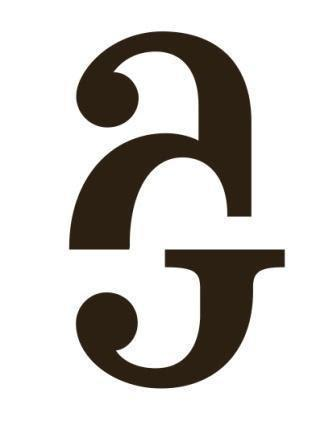 Vizuální hra barev Michaela Hona ovládne Wortnerův důmČeské Budějovice - Alšova jihočeská galerie připravila pro své návštěvníky v prostorách Wortnerova domu v Českých Budějovicích výstavu mladého autora Michaela Hona nazvanou Výstava obrazů. Slavnostní zahájení se bude konat  ve čtvrtek, 23. února 2023 v 17 hodin. Úvodní slovo pronesou Aleš Seifert, ředitel galerie a Dita Pfeferová, kurátorka výstavy.Michael Hon pochází z Českých Budějovic a do svého rodiště se vrátil po studiu na brněnských výtvarných školách. Studium absolvoval v Brně na Fakultě výtvarných umění VUT, v ateliéru Malba 3 Petra Kvíčaly a na Pedagogické fakultě Masarykovy univerzity, obor Výtvarná výchova a vizuální tvorba pod vedením Petra Kamenického. Michael Hon patří k mladé generaci malířů věnující se především minimalistické abstrakci. Při koncipování obrazu si často ukládá předem jasně definovaná omezení týkající se výběru a skladby barev a podkladů na které jsou nanášeny. Stěžejním prvkem jeho děl je jednoduchý tah malířského štětce obvykle v monochromní barevné realizaci s důrazem na jemné strukturální prokreslení. Obraz nevnímá jen jako plošné médium, ale posouvá jej do objektové roviny. Pro tvorbu Michaela Hona je důležité dopadající světlo, které dále ovlivňuje intenzitu barev, materiálovou subtilnost i celkové estetické vyznění. Umělcovo experimentování a hledání přináší další posun ve vnímání malby jako tradičního závěsného díla.„Honova tvorba je symbiózou promyšleného konceptu a perfektního ovládnutí malířského řemesla“, představuje autora kurátorka výstavy Dita Pfeferová. Již od studia se Michael Hon věnuje především zkoumání malby jako média a možnostem závěsného obrazu. K zamyšlení nad podstatou malby, obrazu i jeho instalace v prostoru odkazuje zdánlivě banální název výstavy. „Minimalistické vzezření děl a jejich instalace do prostor Wortnerova domu se bude vztahovat především k divákovi. Ten se mezi abstraktními barevnými plochami stane součástí instalace i prostředkem k výkladu jednotlivých maleb, charakter vystavených obrazů se proměňuje v závislosti na jejich instalaci a okolní architektuře“, vysvětluje záměr Dita Pfeferová. „Mezi oblouky a sloupy se vynořují klidné hladiny, místy rozvířené kolemjdoucím divákem“, doplňuje Pfeferová.Alšova jihočeská galerie se zapojila do kampaně „Suchej únor“, která si dává za cíl osvětu ohledně konzumace alkoholu v České republice. Heslo 11. ročníku této kampaně je „Nepít je umění!“ Těšíme se na Vaši návštěvu a přijďte se opít uměním!Výstavu budou moci návštěvníci zhlédnout od 24. 2. do 28. 5. 2023.Otevírací doba24. 2. – 28. 2. 2023: PO – zavřeno, ÚT – NE 9:00 – 16:30Březen – duben 2023: denně 9:00 – 17:00Květen 2023: denně 10:00 – 18:00Wortnerův dům | U Černé věže 343/22 | 370 01 České Budějovice Mediakit: www.uschovna.cz/zasilka/HPXFFZ3LURN2C5AI-MJHBližší informace:MgA. Paulina SkavovaPublic relationsAlšova jihočeská galerie373 41 Hluboká nad VltavouM: 603 720 262 | E: skavova@ajg.cz 